中国地方倉庫協会連合会　第51回通常総会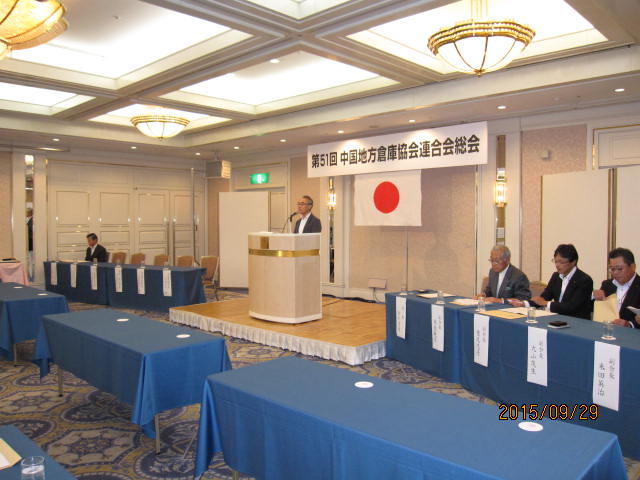 古川会長の挨拶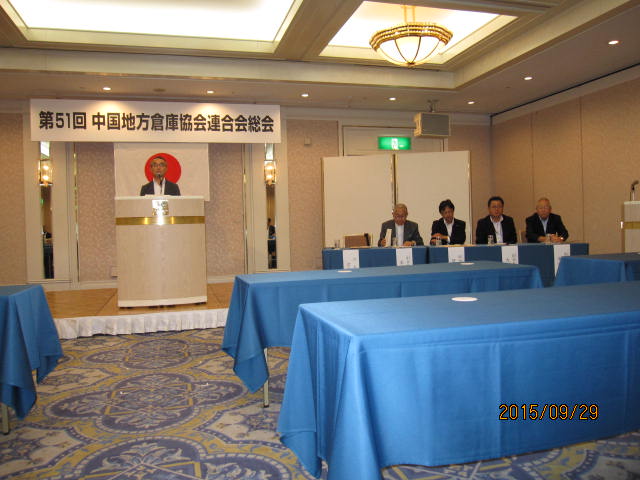 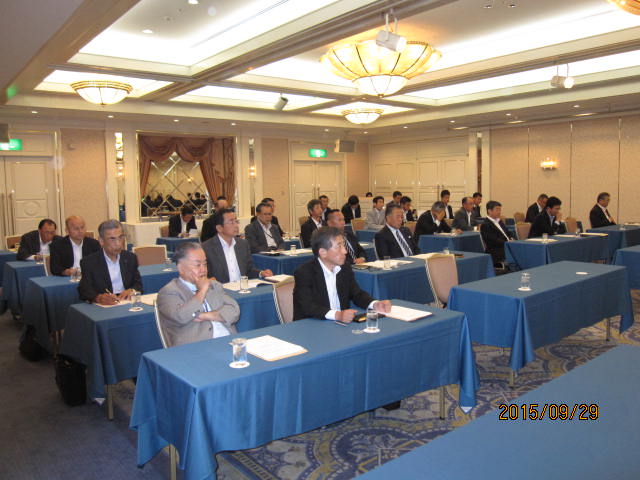 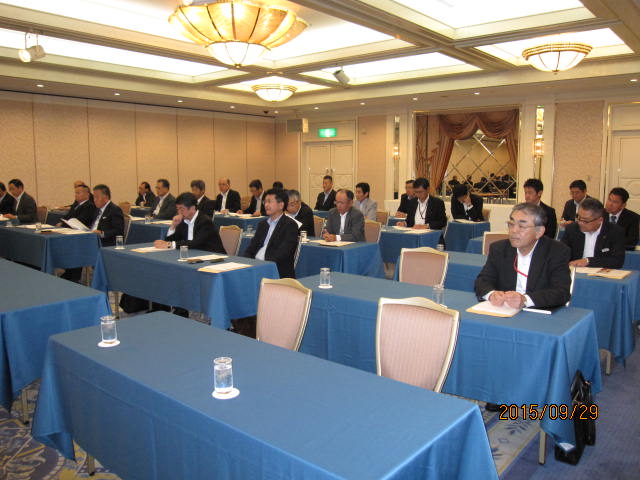 （一社）日本倉庫協会　小笠原常務理事の挨拶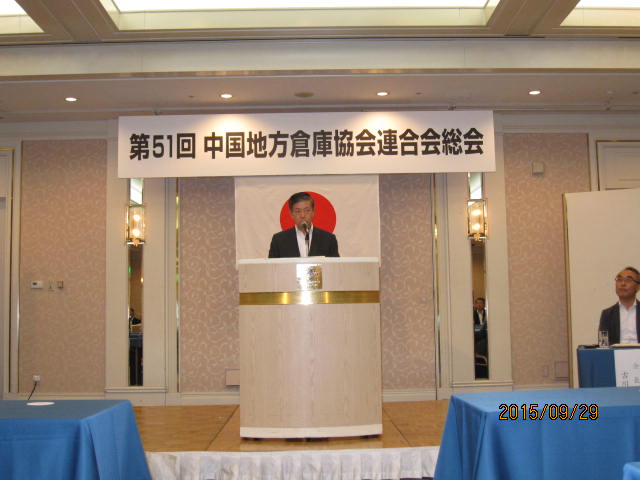 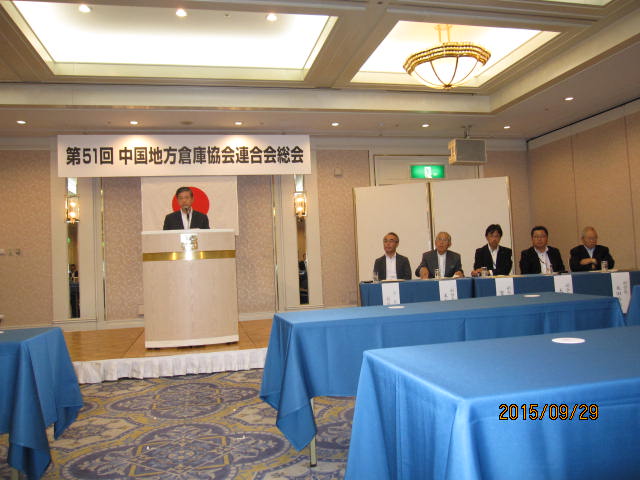 中国運輸局　河田局長の挨拶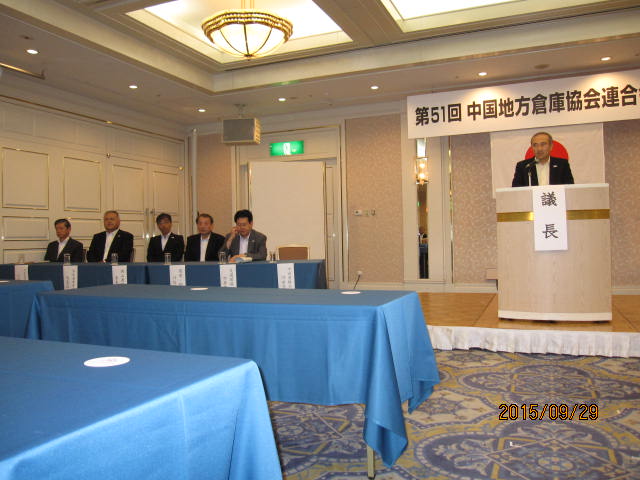 講演会　講師は小嶋ひろみ様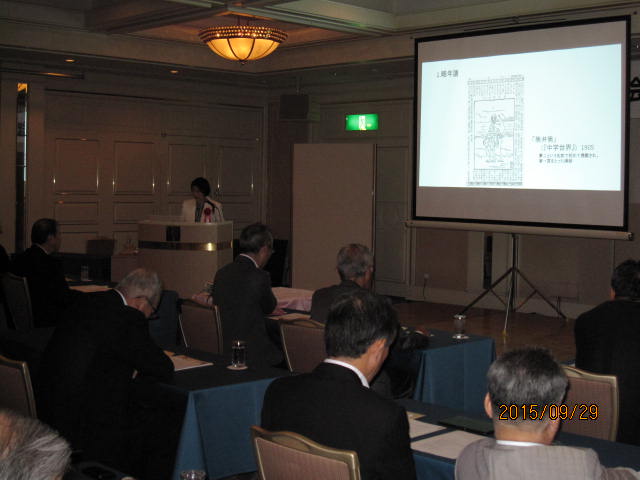 懇親会の様子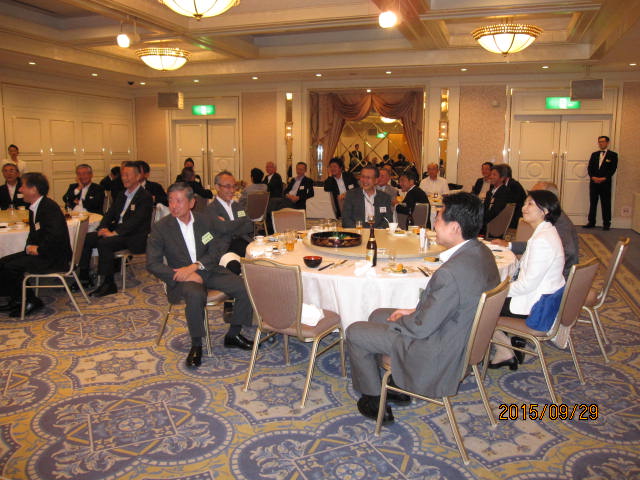 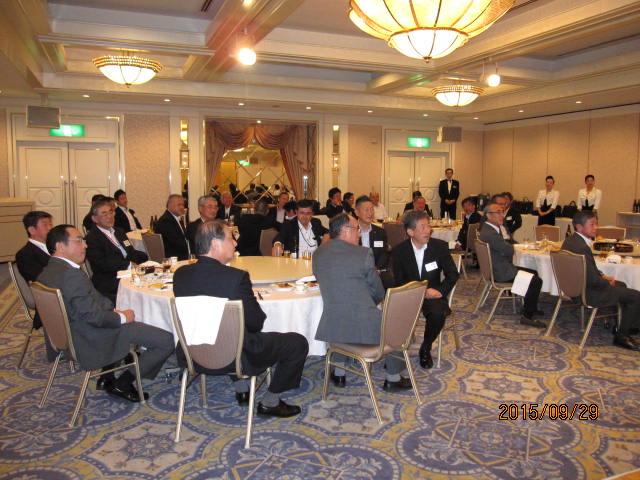 中締めの挨拶　鳥取県倉庫協会会長　大山茂生氏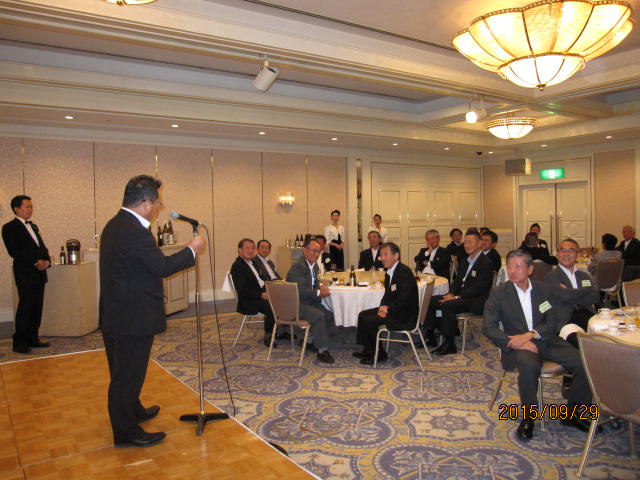 親睦ゴルフ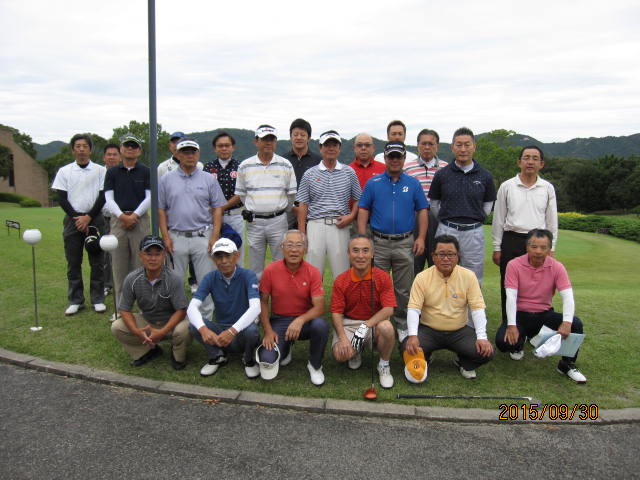 